江苏卫生健康职业学院省级培训项目2022GZSP202（综合素养提升培训-应急救护知识技能）开班通知各位学员:根据《省教育厅关于做好2022年职业院校教师培训工作的通知》（苏教师函〔2022〕7号）文件要求，我校现将相关“综合素养提升培训-应急救护知识技能”培训项目培训报到事项通知如下：一、培训时间2022年7月30日—2022年7月31日（7月29日14点—18点报到） 二、报到地点及住宿安排1.报到地点：江苏卫生健康职业学院培训楼（南京市浦口区黄山岭路69号）2.住宿地点：江苏卫生健康职业学院培训楼三、培训费用培训经费、食宿费由国家财政专项经费承担，交通费由学员所在单位承担，培训期间食宿统一安排。四、注意事项1.着装要求：由于实操课程活动量较大，建议穿便装及运动系列的衣服，女士不宜穿低领上衣及裙子等。2.如果课前有任何身体不适，或您身体状况不允许您参与这些课程（如怀孕、骨折等），请及时告知课程的老师。五、报到联系人联 系 人：刘辰联系电话：18551812595电子邮箱：451013641@qq.comQQ群：717549022     六、疫情防控要求学员填报个人健康状况承诺书，要求提前完成“苏康码”的申领，提前进行核酸检测，满足“苏康码”绿码、体温检测低于37．3度、具有48h内核酸检测阴性证明的要求，无发热、咳嗽等相关症状。培训期间应自备一次性医用口罩或无呼吸阀的N95口罩。有以下情况之一者，应主动报告，不能参加：1.14天内有高、中风险地区和疫情重点地区旅居史；2.14天内有确诊、疑似病例或无症状感染者接触史；3.14天内有境外归来、疫情重点地区的发热人员或呼吸道症状人员接触史。4.拒签防疫承诺书者取消培训资格，对隐瞒行程、隐瞒病情、故意压制症状、瞒报漏报健康情况的人员，要追究本人及相关人员的法律责任。七、交通线路1.南京南站：乘坐地铁1号线（迈皋桥方向）到安德门站，步行165米，站内换乘地铁10号线（雨山路方向）到龙华路（2号口）出站，步行416米到江浦客运站西站，乘坐608路公交4站，到健康学院浦口校区东站下车。乘坐出租车约58元。2.南京站/小红山客运站：乘坐地铁3号线（秣周东路方向）到大行宫站，步行142米，站内换乘地铁2号线（鱼嘴方向）到集庆门大街（6号口）出站，步行318米到万达广场南站，乘坐516路公交车11站，到钱塘望景花园北站，步行349米到江苏卫生健康职业学院东门。乘坐出租车约55元。江苏卫生健康职业学院2022年5月11日附 校园周边交通图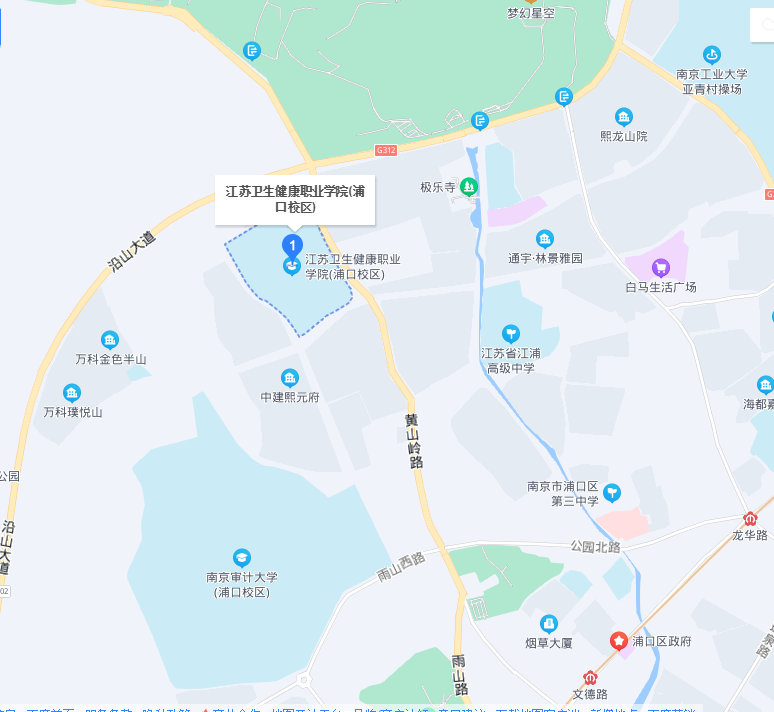 